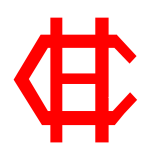 Horario de atención Docentes 2019 Sede LAUTAROAhumada KarolMartes 09:35 a 10:20LautaroCarrasco JanetJueves 08:30 a 09:15LautaroCarreño Emita Jueves 11:25 a 12:10LautaroContreras JessicaMartes 10:30 a 11:15LautaroDíaz RosaLunes 10:20 a 11:05LautaroEyzaguirre Andrea Lunes 09:35 a 10:20LautaroGallardo JassneMiércoles 09:35 a 10:20LautaroJorquera CésarMartes 07:45 a 08:30LautaroLópez ClaudiaViernes 09:30 a 10:15LautaroMeyer JohnViernes 10:00 a 10:45LautaroQuijón RosaMartes 11:30 a 12:15LautaroZúñiga VerónicaMartes 12:10 a 12:55Lautaro